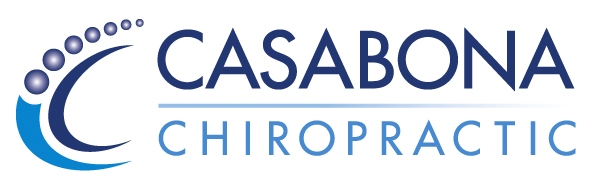 7562 N. La Cholla Blvd., Tucson, AZ 85741 (520) 498-9984www.drcasabona.comHOME EXERCISES: DEAD BUG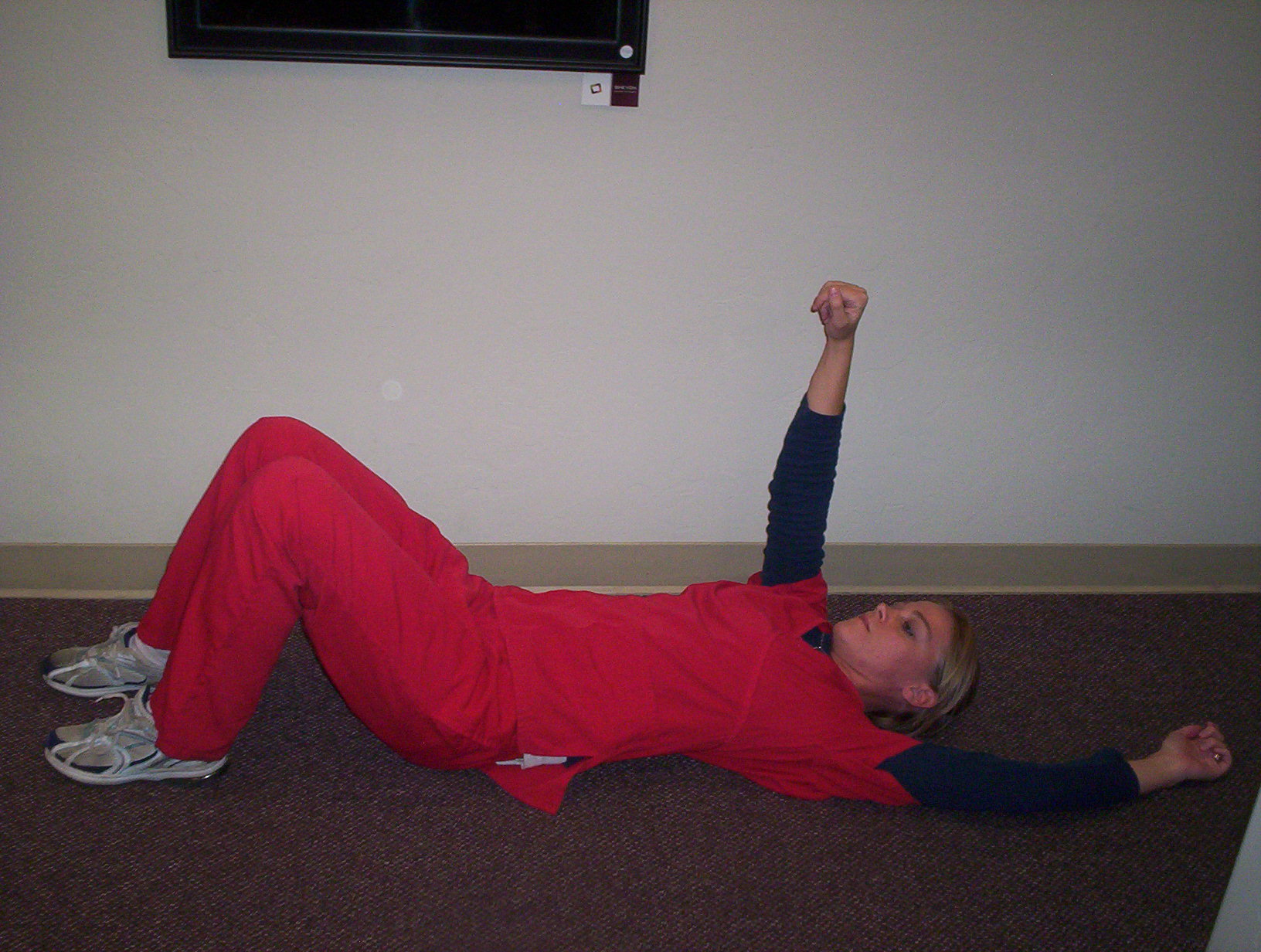 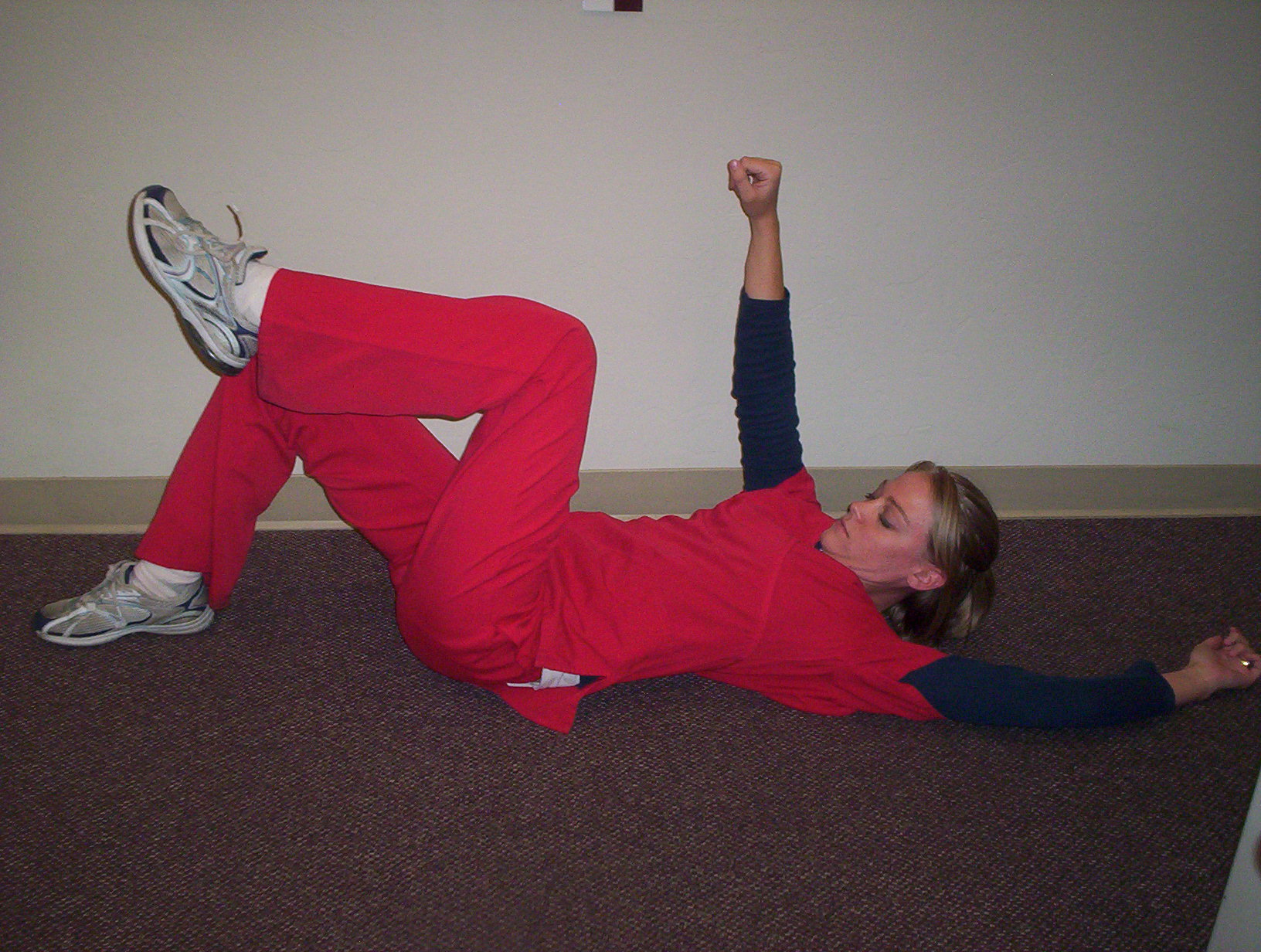 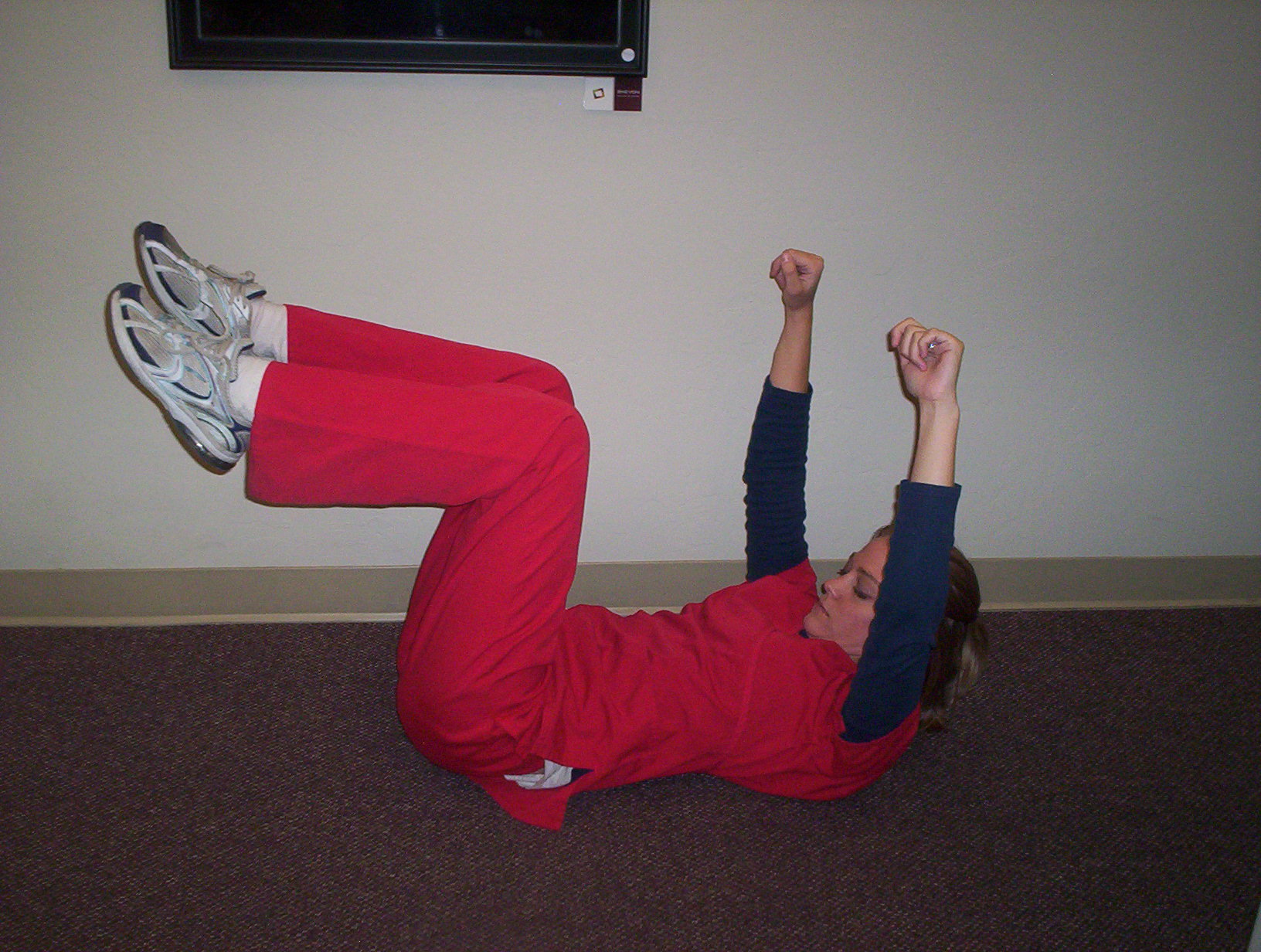 7562 N. La Cholla Blvd., Tucson, AZ 85741 (520) 498-9984www.drcasabona.comHOME EXERCISES: SUPERMAN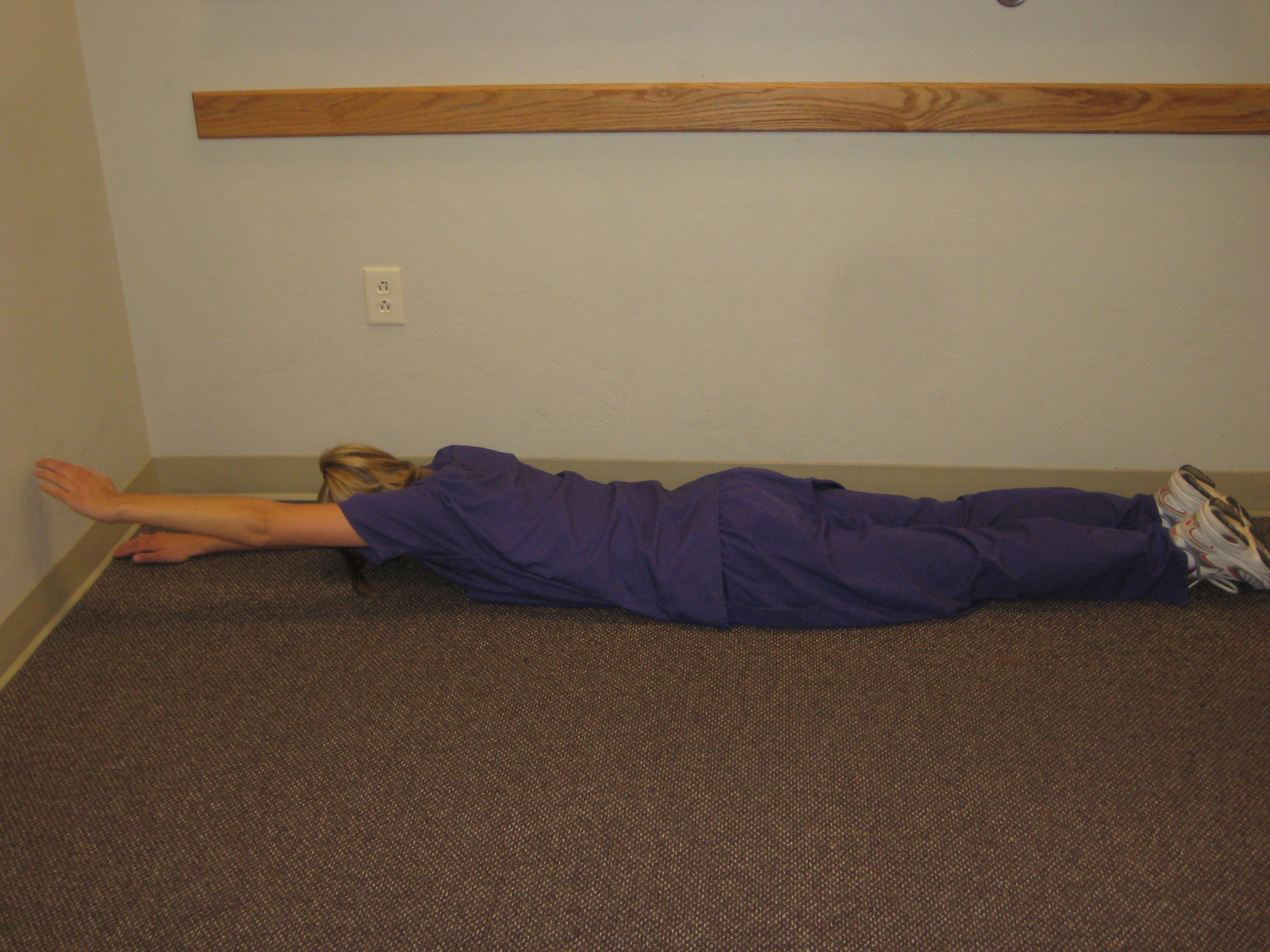 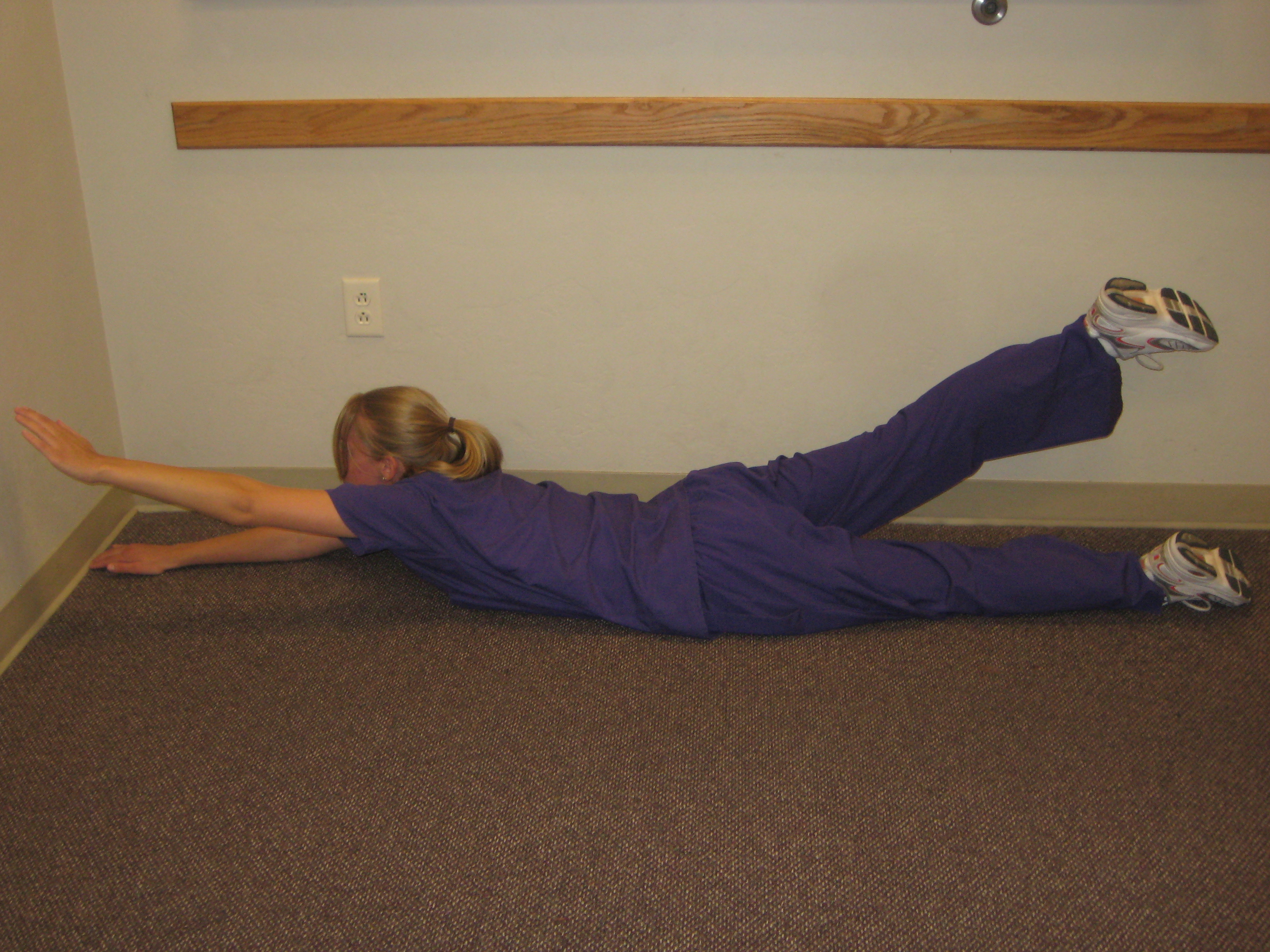 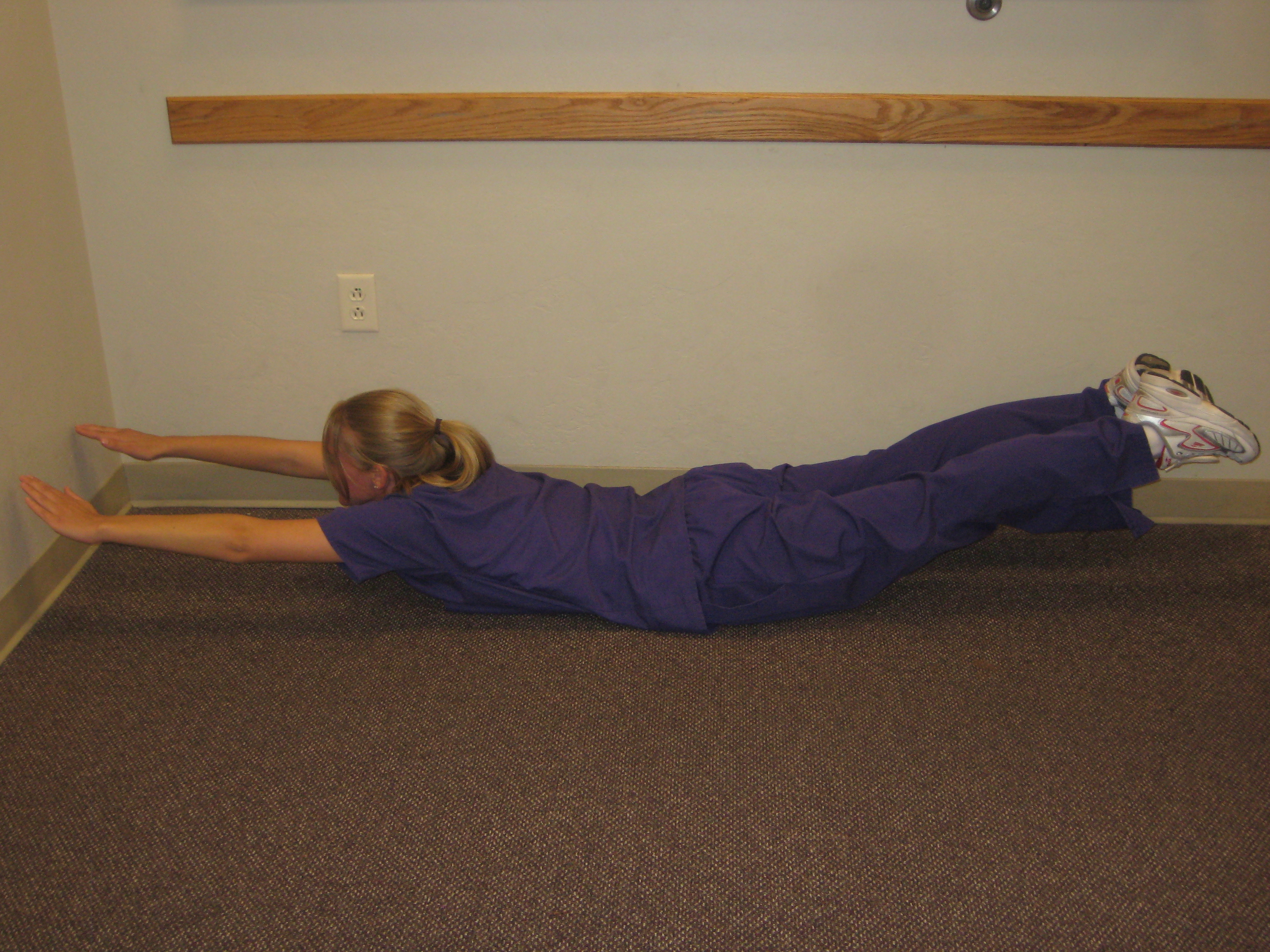 